Objetivo• Conocer la estructura del artículo informativo.El artículo informativo 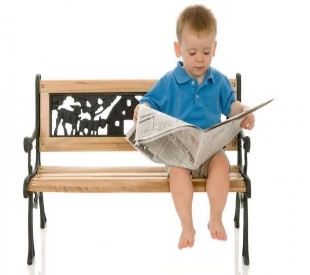 Para realizarlo, es necesario tener en consideración ciertos factores, entre los que destacan: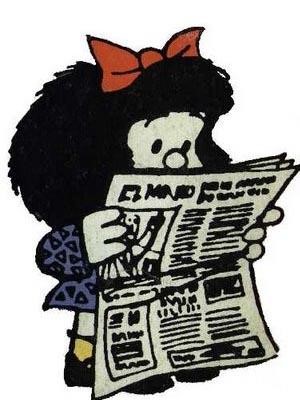 •El tipo de audiencia a la que se dirigirá.•El propósito comunicativo.•La información que se entregará.•Diversos datos y cómo ordenarlos. •Utilizar una estructura adecuada.Estructura del artículo informativo 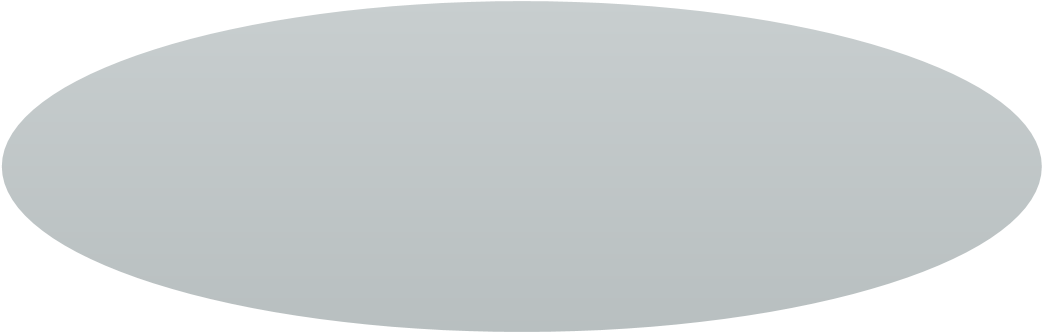 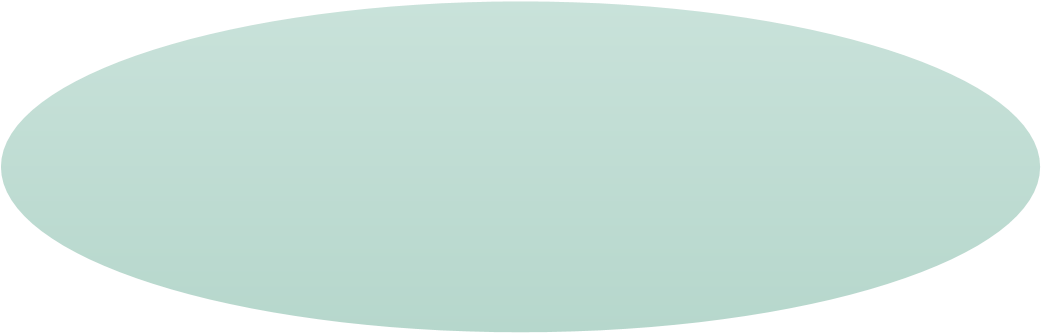 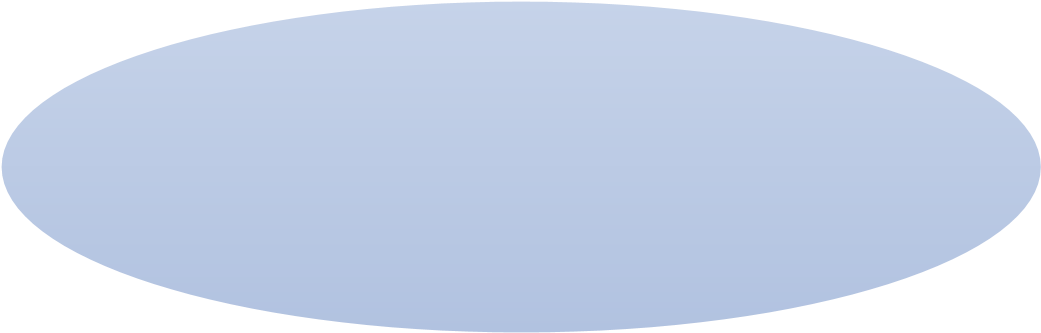 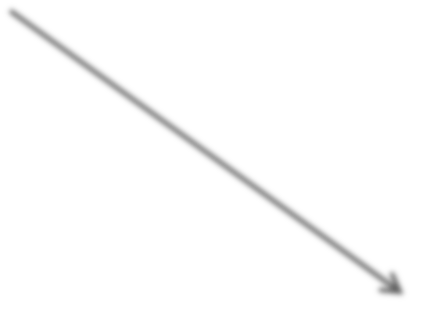 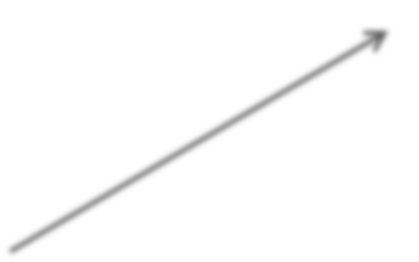 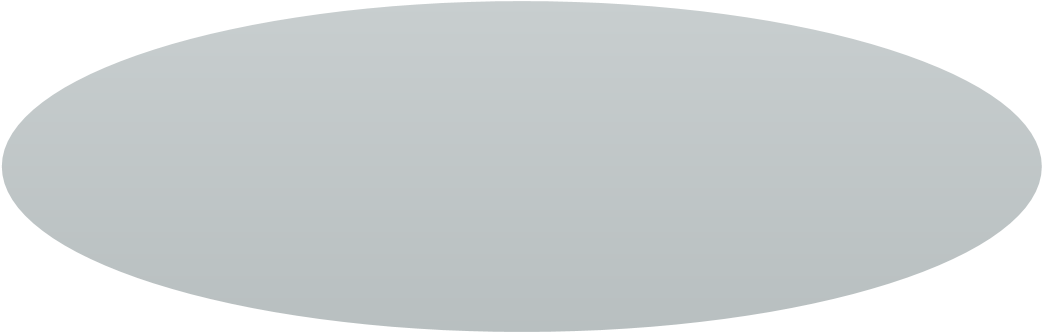 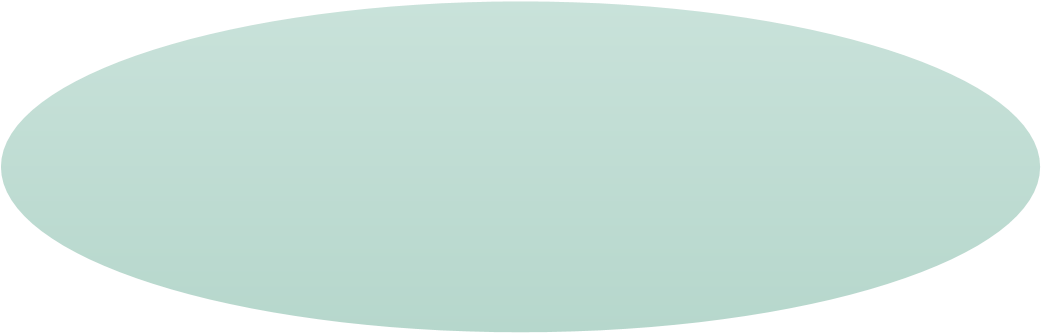 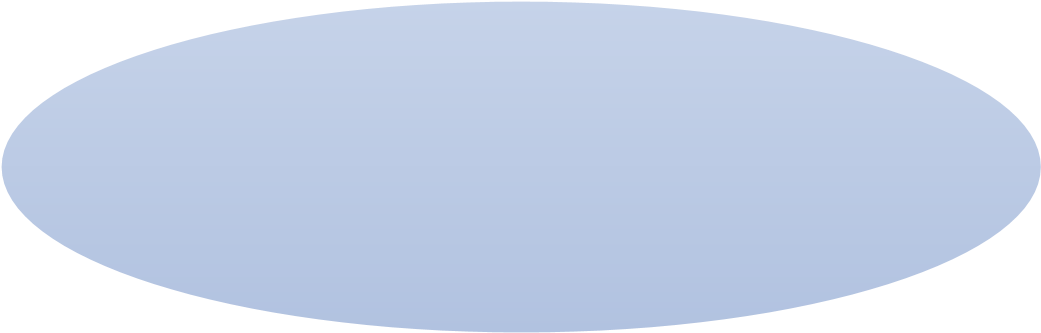 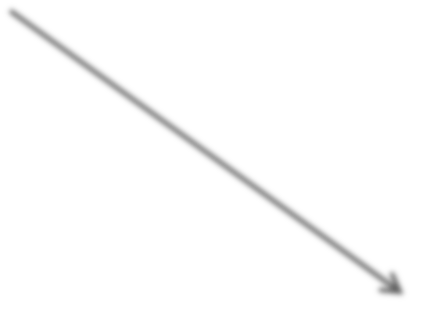 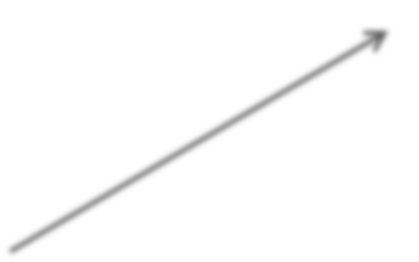 ¿Qué aprendiste?______________________________________________________________________________________________________________________________________________________________________________________________________________________________________________________________________________________________________________________________________________________________________________________________________________________________________________________________________________________________________________________________________________________________________________________________________________________________________________________